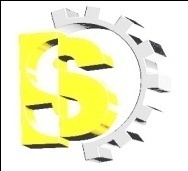 INSTITUTO SUPERIOR VILLA DEL ROSARIO-TECNICATURA SUP. EN GESTIÓN Y MANTENIMIENTO INDUSTRIALINSTITUTO SUPERIOR VILLA DEL ROSARIO-TECNICATURA SUP. EN GESTIÓN Y MANTENIMIENTO INDUSTRIALINSTITUTO SUPERIOR VILLA DEL ROSARIO-TECNICATURA SUP. EN GESTIÓN Y MANTENIMIENTO INDUSTRIALINSTITUTO SUPERIOR VILLA DEL ROSARIO-TECNICATURA SUP. EN GESTIÓN Y MANTENIMIENTO INDUSTRIALINSTITUTO SUPERIOR VILLA DEL ROSARIO-TECNICATURA SUP. EN GESTIÓN Y MANTENIMIENTO INDUSTRIALINSTITUTO SUPERIOR VILLA DEL ROSARIO-TECNICATURA SUP. EN GESTIÓN Y MANTENIMIENTO INDUSTRIALINSTITUTO SUPERIOR VILLA DEL ROSARIO-TECNICATURA SUP. EN GESTIÓN Y MANTENIMIENTO INDUSTRIALTURNO:TURNO:TURNO:TURNO:NOV/DICIEMBRENOV/DICIEMBRENOV/DICIEMBREAPELLIDO:APELLIDO:APELLIDO:APELLIDO:NOMBRES:NOMBRES:NOMBRES:NOMBRES:DNI:DNI:DNI:DNI:TELEFONO:TELEFONO:TELEFONO:TELEFONO:CORREO ELECCORREO ELECCORREO ELECCORREO ELECSegundo AñoSegundo AñoCorrelativasFECHA DE EXAMENCONDICIÓN DE ESTUDIANTECONDICIÓN DE ESTUDIANTECONDICIÓN DE ESTUDIANTECONDICIÓN DE ESTUDIANTE8Termodinámica y Máquinas Térmicas2REGULARLIBRE9Economía y Legislación-REGULARLIBRE10Seguridad e Higiene3REGULARLIBRE11Gestión de Sistemas de Calidad                   4REGULARLIBRE12Mantenimiento I5REGULARLIBRE13Electrónica Industrial2REGULARLIBRE14Tecnología de la Información y la Comunicación6-7REGULARLIBRE15Practica Profesionalizante I1-7REGULARLIBREPrimer AñoPrimer AñoFECHA DE EXAMENCONDICIÓN DE ESTUDIANTECONDICIÓN DE ESTUDIANTECONDICIÓN DE ESTUDIANTECONDICIÓN DE ESTUDIANTE1Matemática y EstadísticaREGULARLIBRE2Física REGULARLIBRE3QuímicaREGULARLIBRE4Organización IndustrialREGULARLIBRE5Materiales y EnsayosREGULARLIBRE6Sistemas de MediciónREGULARLIBRE7Ingles TécnicoREGULARLIBRETercer AñoTercer AñoCorrelativasFECHA DE EXAMENCONDICIÓN DE ESTUDIANTECONDICIÓN DE ESTUDIANTECONDICIÓN DE ESTUDIANTECONDICIÓN DE ESTUDIANTE16Mantenimiento II12-13REGULARLIBRE17Máquinas Eléctricas13REGULARLIBRE18Instalación y Montaje Industrial12REGULARLIBRE19Neumática e Hidráulica13REGULARLIBRE20Automatización13REGULARLIBRE21Práctica Profesionalizante II8-15REGULARLIBRE